ПОРТФОЛИО ПРЕПОДАВАТЕЛЯРаимкулов Гуламжан СаттаркуловичОсновные сведенияОбразованиеОпыт научно-педагогической работыПреподаваемые дисциплиныМетодическая работа(за последние 3 года)ДиссертацииОбласть научных интересовНаучно-исследовательская деятельность(за последние 3 года)Научные проектыПовышение квалификации(за последние 3 года)Награды, грамоты, благодарностиДата рождения08-09-1989г.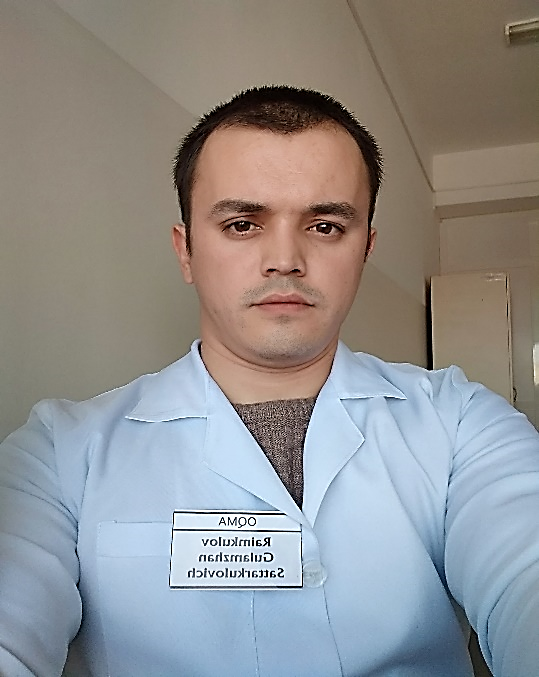 Должность   преподаватель кафедры«Педиатрия  и детской хирургии ».Ученая степеньУченое звание№п/пГод окончанияОфициальное названиеучебного заведенияСпециальность/направлениеКвалификация2.12018г.ЮКМАПедиатрическое дело.Врач педиатр.№ п/пПериод работы (годы)Официальное название организации, структурное подразделениеДолжностьНаименованиеДетские болезни №п/пНаименованиеРезультат5.1Рабочие программы учебных дисциплинЕжегодно разрабатываются, актуализируются и представляются для утверждения  поУМВР, попреподаваемым дисциплинам.5.2Программы практик5.3Подготовка учебников,учебных пособий, учебно- методических пособийДля студентов колледжа по календарно тематическому плану5.4Подготовка практикумов, рабочих тетрадей, сборниковзадач5.5Подготовка справочнойлитературы5.6Разработка наглядных пособийРазработка слайдов:« Презентатции по темам»5.7Разработка интерактивных формПо реализуемым дисциплинам по детским болезням отражены интерактивные формы проведения учебных занятий: круглые столы, дискуссии, разборситуационных заданий, деловые игры№п/пНазвание (ученая степень, специальность, тема)Место, год защиты6.1--Ключевые слова, характеризующие область научных интересовтрудовое правоотношение, трудовой договор, условия труда, факторы трудовой сферы,работник, организация, профсоюзы№ п/пНазвание проекта, гранта, контрактаГодСтатусу частникапроекта8.1---Публикационная активностьПубликационная активностьПубликационная активностьПубликационная активностьПубликационная активностьПубликационная активностьПубликационная активностьПубликационная активностьПубликационная активностьПубликационная активностьПубликационная активностьПубликационная активностьПубликационная активность№п/п№п/пНаименование, местоизданияНаименование, местоизданияНаименование, местоизданияНаименование, местоизданияНаименование, местоизданияГодПеч.листПеч.лист8.58.5Монографии:в изданиях, индексируемых российским индексом научного цитирования с аффилиацией с Академиейс грифомфилиала, АкадемииМонографии:в изданиях, индексируемых российским индексом научного цитирования с аффилиацией с Академиейс грифомфилиала, АкадемииМонографии:в изданиях, индексируемых российским индексом научного цитирования с аффилиацией с Академиейс грифомфилиала, Академии--------8.68.6Публикации	в	изданиях,индексируемых Webofscience или Scopus с аффилиацией АкадемииПубликации	в	изданиях,индексируемых Webofscience или Scopus с аффилиацией АкадемииПубликации	в	изданиях,индексируемых Webofscience или Scopus с аффилиацией Академии--------8.78.7Публикации	в		изданиях, включенных в перечень ВАК Минобрнауки		России)	с аффилиацией АкадемииПубликации	в		изданиях, включенных в перечень ВАК Минобрнауки		России)	с аффилиацией АкадемииПубликации	в		изданиях, включенных в перечень ВАК Минобрнауки		России)	с аффилиацией Академии--------8.88.8Публикации	в		изданиях, индексируемых		Российским индексом научного цитирования с аффилиацией АкадемииПубликации	в		изданиях, индексируемых		Российским индексом научного цитирования с аффилиацией АкадемииПубликации	в		изданиях, индексируемых		Российским индексом научного цитирования с аффилиацией Академии--------8.98.9Публикации в других изданияхПубликации в других изданияхПубликации в других изданияхОҢТҮСТІК ҚАЗАҚСТАН МЕМЛЕКЕТТІК ФАРМАЦЕВТИКА  АКАДЕМИЯСЫ Хабаршы №4(81)-2017ж., ТОМ I  Raimkulov G.S. Doctoral resident-student, Department of Pediatrics and Pediatric Surgery, South Kazakhstan State Pharmaceutical Academy, Shymkent, Kazakhstan, medisina@inbox.ru Kemelbekov K.S.
Scientific director, PhD doctoral, assistant Department of Pediatrics and Pediatric Surgery, South Kazakhstan State Pharmaceutical Academy, Shymkent ,Kazakhstan, kanat-270184@mail.ruKuandykova A.K., 2Tuktibaeva S.A.A.Yasavi International Kazakh-Turkish University,Turkestan, Kazakhstan
ACTUAL PROBLEMS OF CONGENITAL HEART DISEASES IN CHILDREN (REVIEW OF LITERATURE)ОҢТҮСТІК ҚАЗАҚСТАН МЕМЛЕКЕТТІК ФАРМАЦЕВТИКА  АКАДЕМИЯСЫ Хабаршы №4(81)-2017ж., ТОМ I  Raimkulov G.S. Doctoral resident-student, Department of Pediatrics and Pediatric Surgery, South Kazakhstan State Pharmaceutical Academy, Shymkent, Kazakhstan, medisina@inbox.ru Kemelbekov K.S.
Scientific director, PhD doctoral, assistant Department of Pediatrics and Pediatric Surgery, South Kazakhstan State Pharmaceutical Academy, Shymkent ,Kazakhstan, kanat-270184@mail.ruKuandykova A.K., 2Tuktibaeva S.A.A.Yasavi International Kazakh-Turkish University,Turkestan, Kazakhstan
ACTUAL PROBLEMS OF CONGENITAL HEART DISEASES IN CHILDREN (REVIEW OF LITERATURE)ОҢТҮСТІК ҚАЗАҚСТАН МЕМЛЕКЕТТІК ФАРМАЦЕВТИКА  АКАДЕМИЯСЫ Хабаршы №4(81)-2017ж., ТОМ I  Raimkulov G.S. Doctoral resident-student, Department of Pediatrics and Pediatric Surgery, South Kazakhstan State Pharmaceutical Academy, Shymkent, Kazakhstan, medisina@inbox.ru Kemelbekov K.S.
Scientific director, PhD doctoral, assistant Department of Pediatrics and Pediatric Surgery, South Kazakhstan State Pharmaceutical Academy, Shymkent ,Kazakhstan, kanat-270184@mail.ruKuandykova A.K., 2Tuktibaeva S.A.A.Yasavi International Kazakh-Turkish University,Turkestan, Kazakhstan
ACTUAL PROBLEMS OF CONGENITAL HEART DISEASES IN CHILDREN (REVIEW OF LITERATURE)ОҢТҮСТІК ҚАЗАҚСТАН МЕМЛЕКЕТТІК ФАРМАЦЕВТИКА  АКАДЕМИЯСЫ Хабаршы №4(81)-2017ж., ТОМ I  Raimkulov G.S. Doctoral resident-student, Department of Pediatrics and Pediatric Surgery, South Kazakhstan State Pharmaceutical Academy, Shymkent, Kazakhstan, medisina@inbox.ru Kemelbekov K.S.
Scientific director, PhD doctoral, assistant Department of Pediatrics and Pediatric Surgery, South Kazakhstan State Pharmaceutical Academy, Shymkent ,Kazakhstan, kanat-270184@mail.ruKuandykova A.K., 2Tuktibaeva S.A.A.Yasavi International Kazakh-Turkish University,Turkestan, Kazakhstan
ACTUAL PROBLEMS OF CONGENITAL HEART DISEASES IN CHILDREN (REVIEW OF LITERATURE)ОҢТҮСТІК ҚАЗАҚСТАН МЕМЛЕКЕТТІК ФАРМАЦЕВТИКА  АКАДЕМИЯСЫ Хабаршы №4(81)-2017ж., ТОМ I  Raimkulov G.S. Doctoral resident-student, Department of Pediatrics and Pediatric Surgery, South Kazakhstan State Pharmaceutical Academy, Shymkent, Kazakhstan, medisina@inbox.ru Kemelbekov K.S.
Scientific director, PhD doctoral, assistant Department of Pediatrics and Pediatric Surgery, South Kazakhstan State Pharmaceutical Academy, Shymkent ,Kazakhstan, kanat-270184@mail.ruKuandykova A.K., 2Tuktibaeva S.A.A.Yasavi International Kazakh-Turkish University,Turkestan, Kazakhstan
ACTUAL PROBLEMS OF CONGENITAL HEART DISEASES IN CHILDREN (REVIEW OF LITERATURE)Участие в научно-исследовательской и (или) творческой работе обучающихсяУчастие в научно-исследовательской и (или) творческой работе обучающихсяУчастие в научно-исследовательской и (или) творческой работе обучающихсяУчастие в научно-исследовательской и (или) творческой работе обучающихсяУчастие в научно-исследовательской и (или) творческой работе обучающихсяУчастие в научно-исследовательской и (или) творческой работе обучающихсяУчастие в научно-исследовательской и (или) творческой работе обучающихсяУчастие в научно-исследовательской и (или) творческой работе обучающихсяУчастие в научно-исследовательской и (или) творческой работе обучающихсяУчастие в научно-исследовательской и (или) творческой работе обучающихсяУчастие в научно-исследовательской и (или) творческой работе обучающихсяУчастие в научно-исследовательской и (или) творческой работе обучающихся№п/пНаименованиеНаименованиеНазвание работ,авторНазвание работ,авторНазвание работ,авторМесто, времяпроведенияМесто, времяпроведенияРезультатРезультатРезультатРезультат8.10Руководство работами, представленными обучающимися:намеждународные и (или) все российскиеконкурсы, конференции;другие конференции- круглые столы, заседаниядискуссионного клубаРуководство работами, представленными обучающимися:намеждународные и (или) все российскиеконкурсы, конференции;другие конференции- круглые столы, заседаниядискуссионного клуба8.11Руководство студенческими научными кружкамиРуководство студенческими научными кружками---------Публичное представление результатов научно-исследовательской деятельностиПубличное представление результатов научно-исследовательской деятельностиПубличное представление результатов научно-исследовательской деятельностиПубличное представление результатов научно-исследовательской деятельностиПубличное представление результатов научно-исследовательской деятельностиПубличное представление результатов научно-исследовательской деятельностиПубличное представление результатов научно-исследовательской деятельностиПубличное представление результатов научно-исследовательской деятельностиПубличное представление результатов научно-исследовательской деятельностиПубличное представление результатов научно-исследовательской деятельностиПубличное представление результатов научно-исследовательской деятельностиПубличное представление результатов научно-исследовательской деятельности№п/пНаименованиеНаименованиеНаименованиеМестоМестоМестоГодГодРезультатРезультатРезультат8.12Участие в международных конгрессах,	симпозиумах, конференциях с докладомУчастие в международных конгрессах,	симпозиумах, конференциях с докладомУчастие в международных конгрессах,	симпозиумах, конференциях с докладом8.13«Мир науки и молодежь: Новые пути и развития» «Инновационные достижения в современной фармации и медицине»«Мир науки и молодежь: Новые пути и развития» «Инновационные достижения в современной фармации и медицине»«Мир науки и молодежь: Новые пути и развития» «Инновационные достижения в современной фармации и медицине»8.14Выступления с докладом на заседаниях научного сообщества дискуссионного клуба, круглых столов, проблемных семинарахВыступления с докладом на заседаниях научного сообщества дискуссионного клуба, круглых столов, проблемных семинарахВыступления с докладом на заседаниях научного сообщества дискуссионного клуба, круглых столов, проблемных семинарах№ п/пГод прохожденияНазвание программы и объем программы в часахОфициальное название организации№ п/пНазваниеНаименование организации выдавшей награду, грамоту, благодарностьГодприсвоения